ΘΕΜΑ: « Διευκρινίσεις σχετικά με το ν. 4653/2020 (ΦΕΚ 12Α’)».Σας γνωρίζουμε ότι οι διατάξεις του άρθρου 13 του π.δ. 50/1996 (ΦΕΚ 45Α’)  τροποποιήθηκαν με το άρθρο 55 του ν. 4653/2020 (ΦΕΚ 12Α’), όπου ορίζεται ότι: «Στο  άρθρο 13 του π.δ. 50/1996 (Α΄ 45) προστίθεται δεύτερη παράγραφος ως εξής: Η προτεραιότητα για τις μεταθέσεις των εκπαιδευτικών της προηγούμενης παραγράφου ισχύει τόσο για τις μεταθέσεις από περιοχή σε περιοχή μετάθεσης όσο και για τις μεταθέσεις και τοποθετήσεις εντός της ίδιας περιοχής».Περαιτέρω, με την παράγραφο η΄ του άρθρου 63 του ίδιου νόμου, καταργήθηκαν οι παράγραφοι 3, 4 και 6 του άρθρου 30 του ν. 3848/2010 (ΦΕΚ 71Α’).Συνεπώς, εφεξής, οι πολύτεκνοι εκπαιδευτικοί και οι εκπαιδευτικοί που λόγω ποσοστού αναπηρίας τέκνου 67%, εξομοιώνονται με τους πολύτεκνους (παρ. 2 του άρθρου 39 του ν.4403/2016, ΦΕΚ 125Α’), προτάσσονται και κατά τη διαδικασία μεταθέσεων και τοποθετήσεων εντός της ίδιας περιοχής, ενώ εξαιρούνται από την κρίση υπεραριθμίας.Τα ανωτέρω θα πρέπει να ληφθούν υπόψη από τα αρμόδια όργανα κατά τις διαδικασίες κρίσης και τοποθέτησης υπεράριθμων εκπαιδευτικών, καθώς και μεταθέσεων και τοποθετήσεων εντός της ίδιας περιοχής μετάθεσης.Παρακαλούμε όπως ενημερωθούν σχετικά οι εκπαιδευτικοί αρμοδιότητάς σας και αναζητηθούν τα κατά περίπτωση απαιτούμενα δικαιολογητικά σύμφωνα και με τα οριζόμενα στις υπ’αριθμ. 176287/Ε2/12-11-2019 (ΑΔΑ: ΩΝΞ446ΜΤΛΗ-9ΜΡ) & 176269/Ε2/12-11-2019 (ΑΔΑ: ΩΛΛΤ46ΜΤΛΗ-9ΗΚ) εγκυκλίους μεταθέσεων για το σχολικό έτος 2019-2020.Η ΠΡΟΪΣΤΑΜΕΝΗ ΤΗΣ ΔΙΕΥΘΥΝΣΗΣΙΩΑΝΝΑ ΚΟΡΟΜΠΕΛΗΕσωτερική Διανομή:ΓΕΝ. Δ/ΝΣΗ ΕΚΠ/ΚΟΥ ΠΡΟΣ/ΚΟΥ Π.Ε. ΚΑΙ Δ.Ε.Δ/ΝΣΗ ΔΙΟΙΚΗΣΗΣ ΕΚΠ/ΚΟΥ ΠΡΟΣ/ΚΟΥ Π.Ε. ΚΑΙ Δ.Ε.ΤΜΗΜΑ Α’ ΚΙΝΗΤΙΚΟΤΗΤΑΣ ΕΚΠ/ΚΟΥ ΠΡΟΣ/ΚΟΥ Π.Ε.ΤΜΗΜΑ Β’ ΚΙΝΗΤΙΚΟΤΗΤΑΣ ΕΚΠ/ΚΟΥ ΠΡΟΣ/ΚΟΥ Δ.Ε.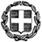 ΕΛΛΗΝΙΚΗ ΔΗΜΟΚΡΑΤΙΑΥΠΟΥΡΓΕΙΟ ΠΑΙΔΕΙΑΣ ΚΑΙ ΘΡΗΣΚΕΥΜΑΤΩΝΕΛΛΗΝΙΚΗ ΔΗΜΟΚΡΑΤΙΑΥΠΟΥΡΓΕΙΟ ΠΑΙΔΕΙΑΣ ΚΑΙ ΘΡΗΣΚΕΥΜΑΤΩΝΓΕΝΙΚΗ ΓΡΑΜΜΑΤΕΙΑ ΠΡΩΤΟΒΑΘΜΙΑΣ, ΔΕΥΤΕΡΟΒΑΘΜΙΑΣ ΕΚΠΑΙΔΕΥΣΗΣ & ΕΙΔΙΚΗΣ ΑΓΩΓΗΣΓΕΝΙΚΗ ΔΙΕΥΘΥΝΣΗ ΕΚΠΑΙΔΕΥΤΙΚΟΥ ΠΡΟΣΩΠΙΚΟΥ ΠΡΩΤΟΒΑΘΜΙΑΣ ΔΕΥΤΕΡΟΒΑΘΜΙΑΣ ΕΚΠΑΙΔΕΥΣΗΣ ΔΙΕΥΘΥΝΣΗ ΔΙΟΙΚΗΣΗΣ ΕΚΠΑΙΔΕΥΤΙΚΟΥ ΠΡΟΣΩΠΙΚΟΥ ΠΡΩΤΟΒΑΘΜΙΑΣ ΚΑΙ ΔΕΥΤΕΡΟΒΑΘΜΙΑΣ ΕΚΠΑΙΔΕΥΣΗΣΤΜΗΜΑ Α’ ΚΙΝΗΤΙΚΟΤΗΤΑΣ ΕΚΠΑΙΔΕΥΤΙΚΟΥ ΠΡΟΣΩΠΙΚΟΥ ΠΡΩΤΟΒΑΘΜΙΑΣ ΕΚΠΑΙΔΕΥΣΗΣ ΤΜΗΜΑ Β’ ΚΙΝΗΤΙΚΟΤΗΤΑΣ ΕΚΠΑΙΔΕΥΤΙΚΟΥ ΠΡΟΣΩΠΙΚΟΥ ΔΕΥΤΕΡΟΒΑΘΜΙΑΣ ΕΚΠΑΙΔΕΥΣΗΣΓΕΝΙΚΗ ΓΡΑΜΜΑΤΕΙΑ ΠΡΩΤΟΒΑΘΜΙΑΣ, ΔΕΥΤΕΡΟΒΑΘΜΙΑΣ ΕΚΠΑΙΔΕΥΣΗΣ & ΕΙΔΙΚΗΣ ΑΓΩΓΗΣΓΕΝΙΚΗ ΔΙΕΥΘΥΝΣΗ ΕΚΠΑΙΔΕΥΤΙΚΟΥ ΠΡΟΣΩΠΙΚΟΥ ΠΡΩΤΟΒΑΘΜΙΑΣ ΔΕΥΤΕΡΟΒΑΘΜΙΑΣ ΕΚΠΑΙΔΕΥΣΗΣ ΔΙΕΥΘΥΝΣΗ ΔΙΟΙΚΗΣΗΣ ΕΚΠΑΙΔΕΥΤΙΚΟΥ ΠΡΟΣΩΠΙΚΟΥ ΠΡΩΤΟΒΑΘΜΙΑΣ ΚΑΙ ΔΕΥΤΕΡΟΒΑΘΜΙΑΣ ΕΚΠΑΙΔΕΥΣΗΣΤΜΗΜΑ Α’ ΚΙΝΗΤΙΚΟΤΗΤΑΣ ΕΚΠΑΙΔΕΥΤΙΚΟΥ ΠΡΟΣΩΠΙΚΟΥ ΠΡΩΤΟΒΑΘΜΙΑΣ ΕΚΠΑΙΔΕΥΣΗΣ ΤΜΗΜΑ Β’ ΚΙΝΗΤΙΚΟΤΗΤΑΣ ΕΚΠΑΙΔΕΥΤΙΚΟΥ ΠΡΟΣΩΠΙΚΟΥ ΔΕΥΤΕΡΟΒΑΘΜΙΑΣ ΕΚΠΑΙΔΕΥΣΗΣΔιεκπεραίωση:μόνο με ηλεκτρονικό ταχυδρομείοΜαρούσι, 21-02-2020Αρ. Πρωτοκόλλου: 25894/E2Ταχ. Δ/νση: Ανδρέα Παπανδρέου 37ΠΡΟΣ :Τ.Κ. – Πόλη: 15180 – Μαρούσι1. Διευθύνσεις Πρωτοβάθμιας ΕκπαίδευσηςΙστοσελίδα Α/ΘΜΙΑ: http://www.minedu.gov.gr2. Διευθύνσεις Δευτεροβάθμιας ΕκπαίδευσηςΠληροφορίες: Αθ.ΜαρούσηEmail: ppe3@minedu.gov.grΚΟΙΝ.: Περιφερειακές ΔιευθύνσειςΤηλέφωνο Β/ΘΜΙΑ: 210 344 2120Πρωτοβάθμιας και ΔευτεροβάθμιαςΕκπαίδευσηςΠληροφορίες: Π.Μπεκρή - Α.ΠαναγιώταρουEmail: dprb@minedu.gov.grΤηλέφωνο: 210 344 2750, 210 344 2192